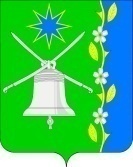 АДМИНИСТРАЦИЯ НОВОБЕЙСУГСКОГО СЕЛЬСКОГОПОСЕЛЕНИЯ ВЫСЕЛКОВСКОГО РАЙОНАПОСТАНОВЛЕНИЕот 25.12.2023.                                                                                         №96станица НовобейсугскаяО внесении изменений в постановление администрации Новобейсугского сельского поселения Выселковского района  от 09 января 2023 года № 1 «Об утверждении Положения  о комиссии администрации Новобейсугского сельского поселения Выселковского района по соблюдению требований к служебному поведению муниципальных служащих и урегулированию конфликта интересов» В соответствии с Федеральным законом от 25 декабря 2008 года № 273-ФЗ «О противодействии коррупции» и в целях приведения нормативных правовых актов администрации Новобейсугского сельского поселения Выселковского района  требованиям законодательства п о с т а н о в л я ю:1. В постановление администрации Новобейсугского сельского поселения Выселковского района от 09 января 2023 года №1 «Об утверждении Положения  о комиссии администрации Новобейсугского сельского поселения Выселковского района по соблюдению требований к служебному поведению муниципальных служащих и урегулированию конфликта интересов» (далее – постановление)  внести следующие изменения:1.1. пункт 6 постановления изложить в новой редакции: «6.Настоящее постановление вступает в силу со дня его официального опубликования.»;1.2. пункт 28 приложения 2 к постановлению дополнить подпунктом следующего содержания: «3) муниципальный служащий освобождается от ответственности за несоблюдение требований к служебному поведению и урегулированию конфликта интересов, в случаях, предусмотренных частями 3-6 статьи 13 Федерального закона от 25 декабря 2008 года № 273-ФЗ «О противодействии коррупции»2. Общему отделу администрации Новобейсугского сельского поселения Выселковского района (Алексеенко) настоящее постановление разместить на официальном сайте администрации Новобейсугского сельского поселения Выселковского района  в информационно-телекоммуникационной сети «Интернет». 	3. Контроль за выполнением настоящего постановления оставляю за собой.	4. Настоящее постановление вступает в силу со дня его официального опубликования.Глава Новобейсугского сельского поселения Выселковского района                                                                     В.В.ВасиленкоЛИСТ СОГЛАСОВАНИЯпроекта постановления администрации Новобейсугского сельского поселения Выселковского района  от________________№ ________ «О внесении изменений в постановление администрации Новобейсугского сельского поселения Выселковского района  от 09 января 2023 года № 1 «Об утверждении Положения  о комиссии администрации Новобейсугского сельского поселения Выселковского района по соблюдению требований к служебному поведению муниципальных служащих и урегулированию конфликта интересов» Проект подготовлен и внесен:Общим отделом администрацииНовобейсугского сельского поселения Выселковского района  Начальник общего  отдела                                                            В.В.Алексеенко«____»______________2023г.Проект согласован:Начальник отдела земельных иархитектурных отношенийадминистрации Новобейсугскогосельского поселенияВыселковского района                                                                   В.В.Корчевская «____»______________2023г.ЗАЯВКАК ПОСТАНОВЛЕНИЮНаименование вопроса:  «О внесении изменений в постановление администрации Новобейсугского сельского поселения Выселковского района  от 09 января 2023 года № 1 «Об утверждении Положения  о комиссии администрации Новобейсугского сельского поселения Выселковского района по соблюдению требований к служебному поведению муниципальных служащих и урегулированию конфликта интересов»»Проект внесен общим отделом  администрации Новобейсугского сельского поселения Выселковского района, В.В.Алексеенко, начальникомРаспоряжение разослать:Администрация Новобейсугского сельского поселения Выселковского района: В.В. Алексеенко, начальнику общего отдела __________________                                                      «___»___________2023г. 